Surrey’s new Carer Contingency Planning Service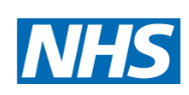 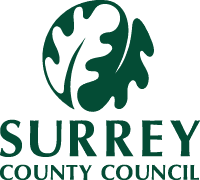 The NHS has a commitment in its long term plan that: ‘Carers should not have to deal with emergencies on their own. We will ensure more carers understand the out-of-hours options that are available to them and have appropriate back up support in place for when need it’.The local health and social care system in Surrey is therefore developing a new ‘Carer Contingency Planning Service’ (CCP) which will offer carers support in creating a plan for use in case of emergencies. Whilst we hope they are never needed, having a plan for back-up support in place when you might need it is important, not least for peace of mind that the person or people you care for, will be taken care of. Adam Watkins, Senior Joint Carers Lead (Carer Contingency Planning) at Surrey Heartlands Integrated Care System, is leading the development of this new service. He’s seeking carers to input into the development of the service, to ensure it reflects what carers need. He says: “We are keen to hear carers’ views and experiences regarding managing in emergencies, what contingency planning actually means to them, and what from their perspective the cornerstones of an effective CCP service might look like. So things like: what information to capture, guidance and support preferred in terms of creating a plan, and key considerations to give confidence that plan will be activated smoothly and work well if needed.”One of the ways carers can participate is by joining a carer-led working group, which will meet (virtually) three or four times in 2021. This group will continue to help shape the development of the CCP service – lots of lively discussion, sharing ideas, and helping to put things to the test. If you would like to get involved as part of the working group, or have any comments to share, please contact Adam – email adam.watkins@nhs.net Adam Watkins | Senior Joint Carers Lead (Carer Contingency Planning)Surrey Heartlands Integrated Care Systemadam.watkins@nhs.net